Western Australia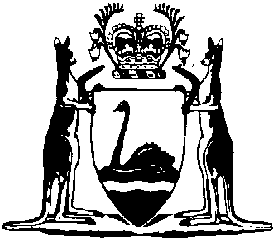 Legal Deposit Amendment Act 2023Western AustraliaLegal Deposit Amendment Act 2023Contents1.	Short title	22.	Commencement	23.	Act amended	24.	Section 12 deleted	2Western AustraliaLegal Deposit Amendment Act 2023No. 33 of 2023An Act to amend the Legal Deposit Act 2012.[Assented to 11 December 2023]The Parliament of Western Australia enacts as follows:1.	Short title		This is the Legal Deposit Amendment Act 2023.2.	Commencement		This Act comes into operation on the day on which it receives the Royal Assent.3.	Act amended		This Act amends the Legal Deposit Act 2012.4.	Section 12 deleted		Delete section 12.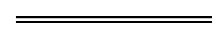 